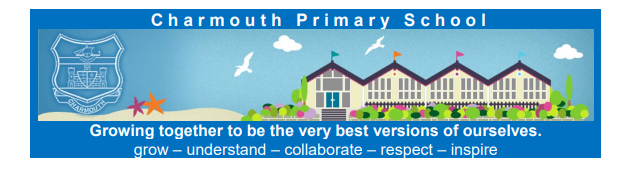 2024-2025 School CalendarSeptember ‘24September ‘24September ‘24September ‘24September ‘24September ‘24September ‘24SuMTuWThFS123456789101112131415161718192021222324252627282930December ‘24December ‘24December ‘24December ‘24December ‘24December ‘24December ‘24SuMTuWThFS12345678910111213141516171819202122232425262728293031March ‘25March ‘25March ‘25March ‘25March ‘25March ‘25March ‘25SuMTuWThFS12345678910111213141516171819202122232425262728293031June ‘25June ‘25June ‘25June ‘25June ‘25June ‘25June ‘25June ‘25SuMTuWThFS123456789101112131415161718192021222324252627282930October ‘24October ‘24October ‘24October ‘24October ‘24October ‘24October ‘24SuMTuWThFS12345678910111213141516171819202122232425262728293031January ‘25January ‘25January ‘25January ‘25January ‘25January ‘25January ‘25SuMTuWThFS12345678910111213141516171819202122232425262728293031April ‘25April ‘25April ‘25April ‘25April ‘25April ‘25April ‘25SuMTuWThFS123456789101112131415161718192021222324252627282930July ‘25July ‘25July ‘25July ‘25July ‘25July ‘25July ‘25July ‘25SuMTuWThFS12345678910111213141516171819202122232425262728293031November ‘24November ‘24November ‘24November ‘24November ‘24November ‘24November ‘24SuMTuWThFS123456789101112131415161718192021222324252627282930February ‘25February ‘25February ‘25February ‘25February ‘25February ‘25February ‘25SuMTuWThFS12345678910111213141516171819202122232425262728May ‘25May ‘25May ‘25May ‘25May ‘25May ‘25May ‘25SuMTuWThFS12345678910111213141516171819202122232425262728293031August ‘25August ‘25August ‘25August ‘25August ‘25August ‘25August ‘25SuMTuWThFS12345678910111213141516171819202122232425262728293031